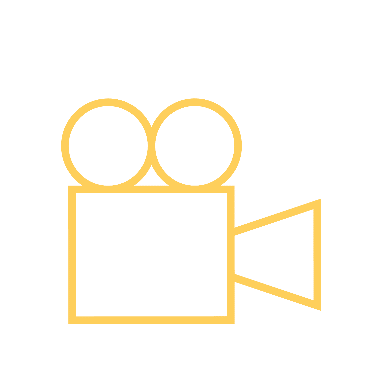 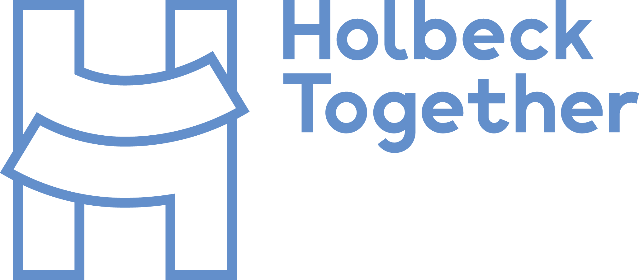 DVD Library Order FormThis winter we are launching our Holbeck Together DVD Library. If you would like to enjoy a film from the selection please follow the steps below and return your completed formStep 1: Read the selection of DVD’s we have available and number your favourites from 1 – 5Step 2: Complete your name at the bottom of the order form and return it to your delivery driver when you next receive a mealStep 3: We will then deliver the film to your door free of charge and you will have one week to watch the films and return them to usNote: Due to limitations on popular DVD’s we may not be possible to get them to you right away. May we ask you to choose your favourite 1 – 5 films and we will try our best to get your selections to you when they next become available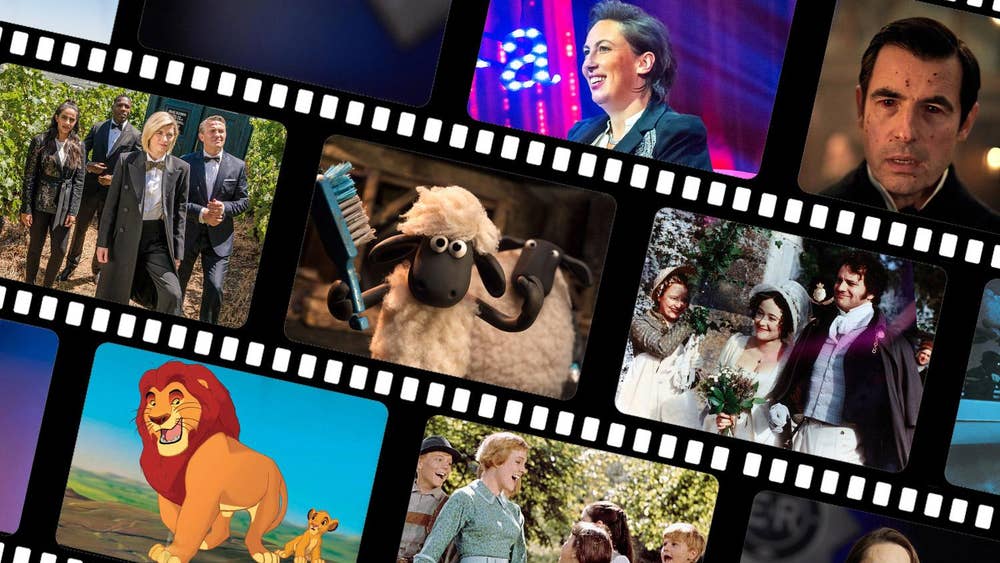 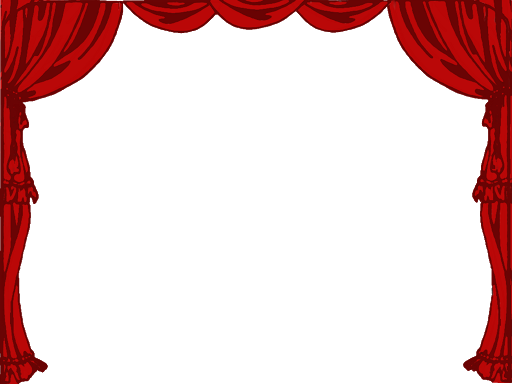 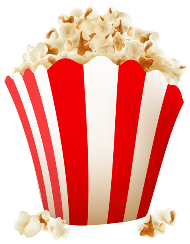 If you would like to donate any unwanted DVD’s so they can be shared with others and added to the list that would be greatly appreciated Also, if there are any suggestions that you would like to see that aren’t featured on the list please call us on 0113 245 5553 to discuss furtherName: ……………………………………………………………………………………Action FilmsAction FilmsClassics/ Musical FilmsClassics/ Musical FilmsThe Godfather: CollectionCabaretThe MechanicOliver!Jumanji: The Next LevelHello, DollyKingdom of HeavenHookDeep ImpactSinging in the RainTomorrow Never Dies (James Bond)High SocietyThe World is Not Enough (James Bond)The Wizard of OzCasino Royale (James Bond)South PacificQuantum of Solace (James Bond)The King & IThe Great Gatsby (original)Oklahoma The Great Gatsby (new version)Swing TimeWe Were SoldiersHairsprayRoad To PerditionThe Blues BrothersBad BoysElvis in GI BluesBird on a WireFrankie & Johnny (Elvis Presley)The Jason Bourne CollectionSherlock HolmesWar of the WorldsMamma MiaReservoir DogsWallace & Gromit: The CollectionComedy FilmsDrama FilmsDad’s ArmyAmerican BeautyObserve & ReportJane EyreFailure to LaunchBleak House by Charles DickensBeowulfThe Importance of Being EarnestNutty Professor 2: The KlumpsDownton AbbeyMr DeedsSaving Mr. BanksThe Bucket ListBohemian RhapsodyWimbledonPearl HarbourEmployee of the MonthTroyShrekThe Damned UnitedShrek 2The Lady in a VanHot FuzzBridget Jones’s BabyBridesmaidsWalk The LineMeet the ParentsShall We Dance?Devil Wears PradaGhostAmerica’s SweetheartsVanity FairMeet the FockersCloserPeter Kay DVD’sIntolerable CrueltyMrs Browns Boy’s LiveA Very Long EngagementMicky Flanagan LiveChristmas FilmsAn Idiot AbroadElfFantastic Mr. FoxIt’s a Wonderful LifeScience/ Fantasy Fiction FilmsA Christmas CarolAvatarThe Nightmare Before ChristmasAngels & DemonsShrek the HallsNight at the MuseumThis order list will be updated each month with new DVD’s. If you would like to donate any to our collection and share them with friends then please give us a call on:            0113 245 5553This order list will be updated each month with new DVD’s. If you would like to donate any to our collection and share them with friends then please give us a call on:            0113 245 5553Night at the Museum 2This order list will be updated each month with new DVD’s. If you would like to donate any to our collection and share them with friends then please give us a call on:            0113 245 5553This order list will be updated each month with new DVD’s. If you would like to donate any to our collection and share them with friends then please give us a call on:            0113 245 5553Hocus PocusThis order list will be updated each month with new DVD’s. If you would like to donate any to our collection and share them with friends then please give us a call on:            0113 245 5553This order list will be updated each month with new DVD’s. If you would like to donate any to our collection and share them with friends then please give us a call on:            0113 245 5553The Chronicles of NarniaThis order list will be updated each month with new DVD’s. If you would like to donate any to our collection and share them with friends then please give us a call on:            0113 245 5553This order list will be updated each month with new DVD’s. If you would like to donate any to our collection and share them with friends then please give us a call on:            0113 245 5553